1 Afzender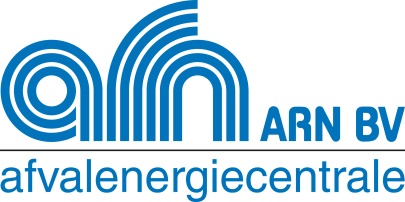 1 Afzender1 Afzender1 Afzender1 AfzenderNaamAdresPc + WoonplaatsAmicenummerVIHB-nummer2 Factuuradres2 Factuuradres2 Factuuradres2 Factuuradres2 FactuuradresNaamAdresPc + Woonplaatstelefoonnummer3a Ontdoener3a Ontdoener3a Ontdoener3a Ontdoener3a OntdoenerNaamLocatie van herkomstAdresAdresPc + WoonplaatsPc + WoonplaatsAmicenummer4a Ontvanger4a Ontvanger4a Ontvanger4a Ontvanger4a OntvangerNaamARN B.V.ARN B.V.Locatie van bestemmingARN B.V.AdresNieuwe Pieckelaan 1Nieuwe Pieckelaan 1AdresNieuwe Pieckelaan 1Pc + Woonplaats6551 DX Weurt6551 DX WeurtPc + Woonplaats6551 DX WeurtAmicenummer7840267840265 TransporteurNaamVIHB-nummerAdresbedrijfsnummerPc + Woonplaatsroute-inzamelinginzamelaarsregeling6 Omschrijving6 Omschrijving6 Omschrijving6 Omschrijving6 Omschrijvinggebruikelijke benaminggebruikelijke benamingeuralcodeeuralcodeafvalstofafvalstofverwerkingsmethodeverwerkingsmethode7 Overige gegevens / samenstelling7 Overige gegevens / samenstelling7 Overige gegevens / samenstelling7 Overige gegevens / samenstelling7 Overige gegevens / samenstelling8 Verpakking8 Verpakking8 Verpakking8 Verpakking8 Verpakkingcontainer9 Handtekening ontdoener9 Handtekening ontdoener9 Handtekening ontdoenerHandtekening ontvangerHandtekening ontvanger